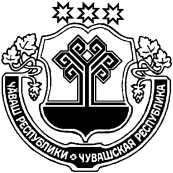 Об отмене публичных слушаний по проекту решения Собрания депутатов Шимкусского сельского поселения «О внесении изменений в Правила землепользования и застройки в Шимкусском сельском поселении Янтиковского района Чувашской Республики»В соответствии с Федеральным законом от 06.10.2003 № 131-ФЗ «Об общих принципах организации местного самоуправления в Российской Федерации», статьи 14 Устава Шимкусского сельского поселения Янтиковского района Чувашской Республики, принятого Собранием депутатов Шимкусского сельского поселения  15 апреля  2011 года,  п о с т а н о в л я ю:1. Отменить публичные слушания по проекту решения Собрания депутатов Шимкусского сельского поселения Янтиковского района «О внесении изменений в Правила землепользования и застройки в Шимкусском сельском поселении Янтиковского района Чувашской Республики», назначенные к проведению на 27 августа 2021 года в 14.00 часов в здании администрации Шимкусского сельского поселения Янтиковского района.2. Опубликовать настоящее постановление в информационном издании «Вестник Шимкусского сельского поселения Янтиковского района Чувашской Республики».Глава  Шимкусского сельского поселения Янтиковского района                                                         А.В. ТрофимовЧУВАШСКАЯ РЕСПУБЛИКАЯНТИКОВСКИЙ РАЙОНЧĂВАШ РЕСПУБЛИКИТĂВАЙ РАЙОНĚГЛАВАШИМКУССКОГО СЕЛЬСКОГО ПОСЕЛЕНИЯПОСТАНОВЛЕНИЕ26 августа 2021 г.  № 4село ШимкусыТУРИКАС ТУШКИЛ ЯЛ ПОСЕЛЕНИЙĚН  ПУÇЛĂХĚЙЫШĂНУ26 август 2021 ҫ. 4 № Турикас Тушкил ялě 